Урок 148 классТест                                        «Загрязнение окружающей среды»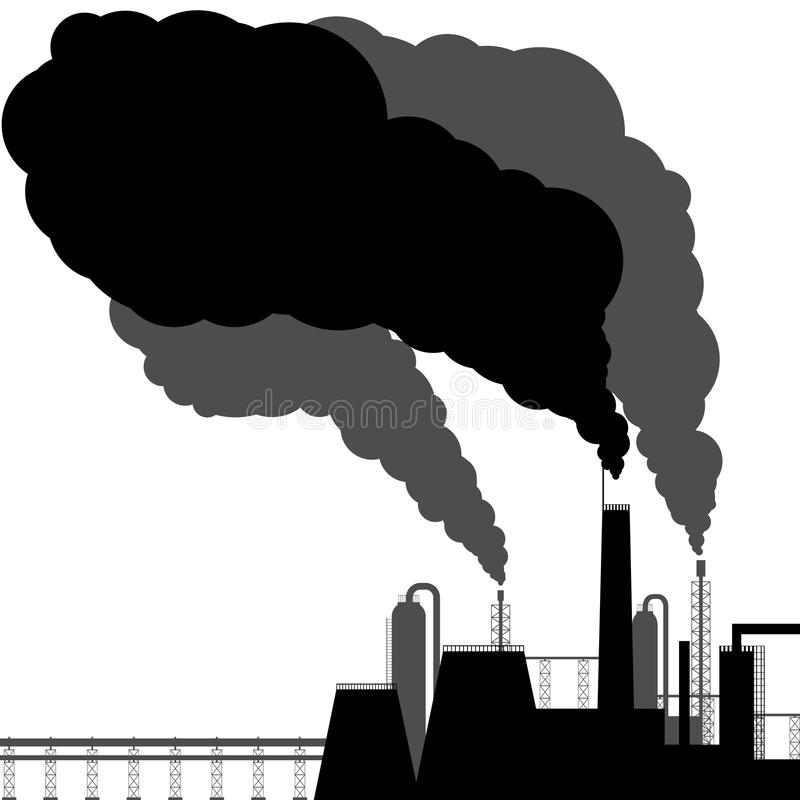 1.К естественному (природному) загрязнению относятся 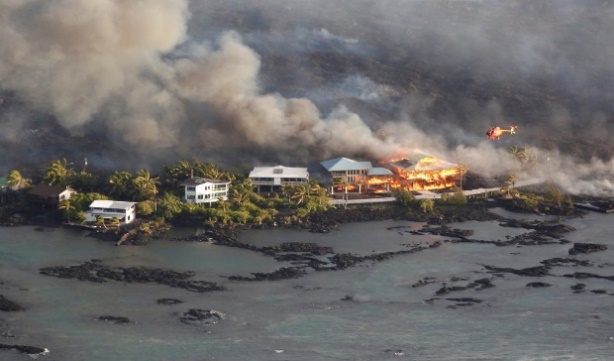 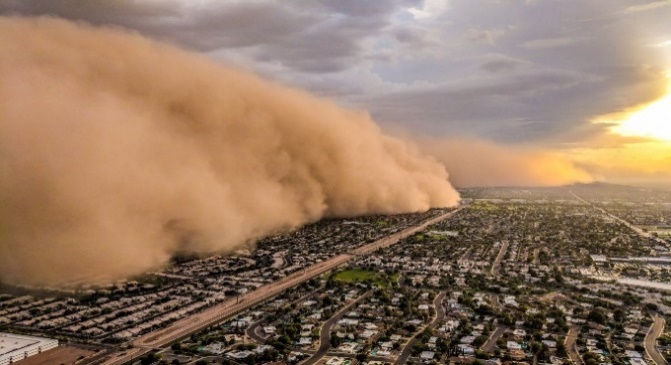 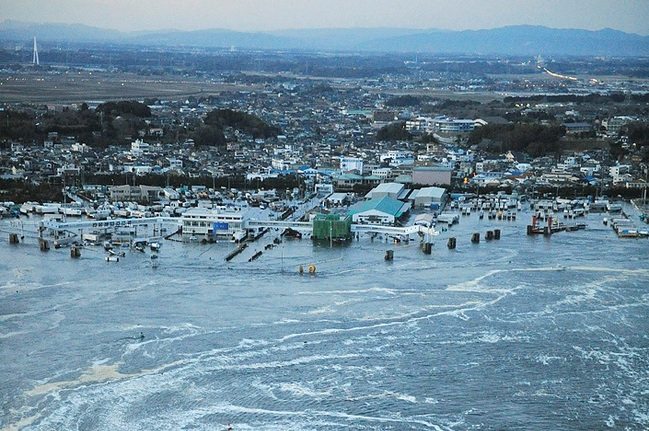 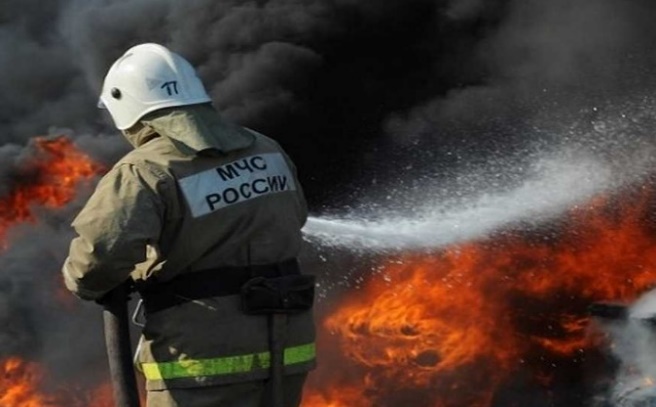 а) извержение вулканов, пыльные бури, наводнения, лесные и степные пожары;                                                                               б) извержение вулканов, пыльные бури, наводнения, пожары на пожароопасных объектах.             2. Виды антропогенных загрязнений -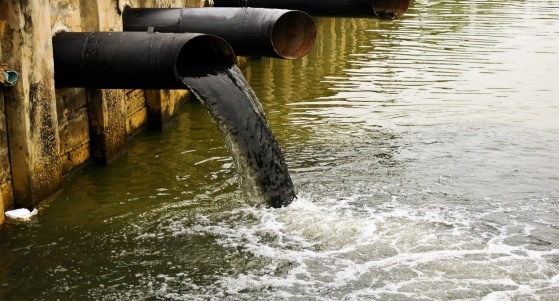 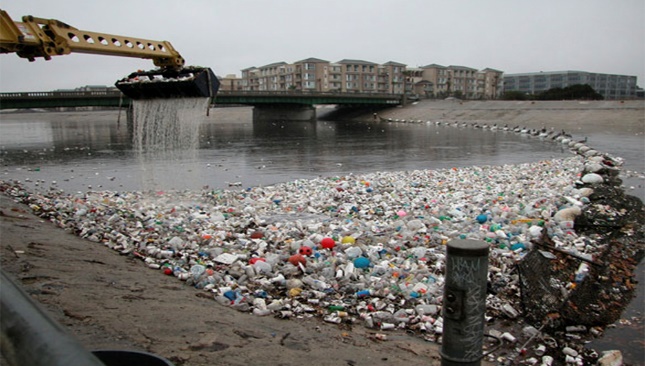 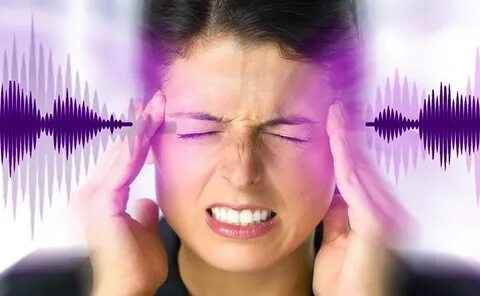 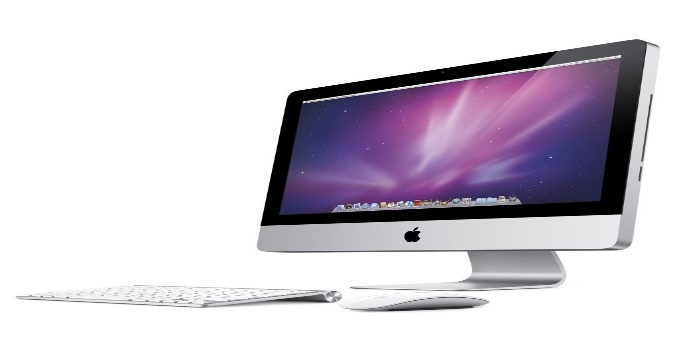 а) химическое загрязнение, физическое загрязнение, биологическое загрязнение;б) химическое загрязнение, физическое загрязнение, биологическое загрязнение, механическое загрязнение.3. По данным ученых, от 30 до 80 % из общего количества чужеродных химических веществ, попадающих из окружающей среды в организм человека, 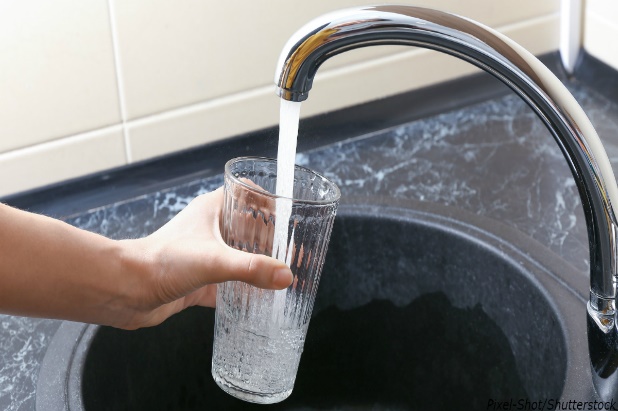 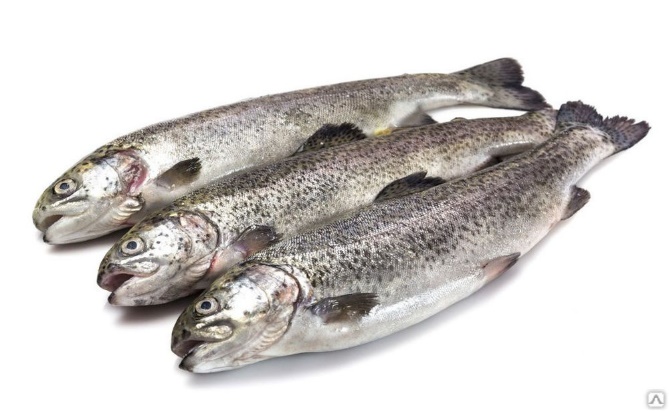 а) поступает с пищей;                                                                          в) поступает с водой.4. Грибы характеризуются повышенной чувствительностью к плохой экологии и в ответ на загрязнение окружающей среды вырабатывают собственные яды — микотоксины. В связи с этим экологи советуют не собирать грибы, 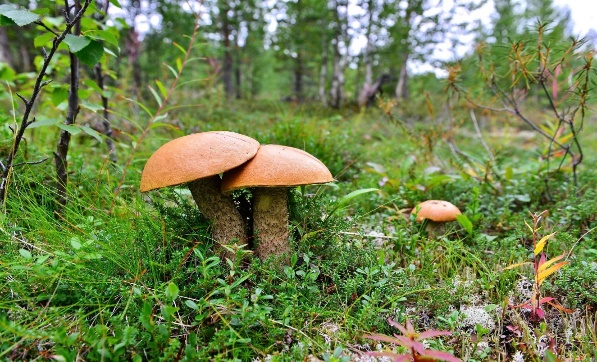 а) растущие на расстоянии менее 300 м от автотрассы;                  б) растущие на расстоянии менее 150 м от автотрассы. 5. Подавляющее большинство бактерий размножается при температурах от 5 до 60 градусов. Поэтому необходимо следить за тем, чтобы продукты не оставались вне холодильника 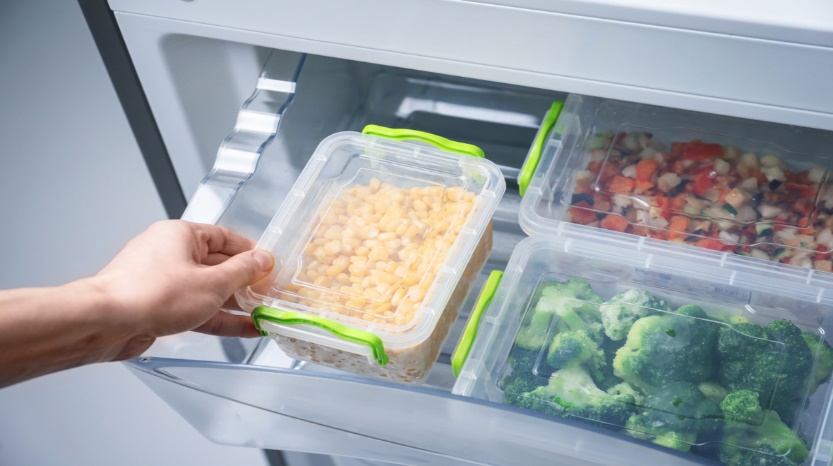 а) более чем на 3 часа;                                                                б) более чем на 2 часа.6. Ученые считают, что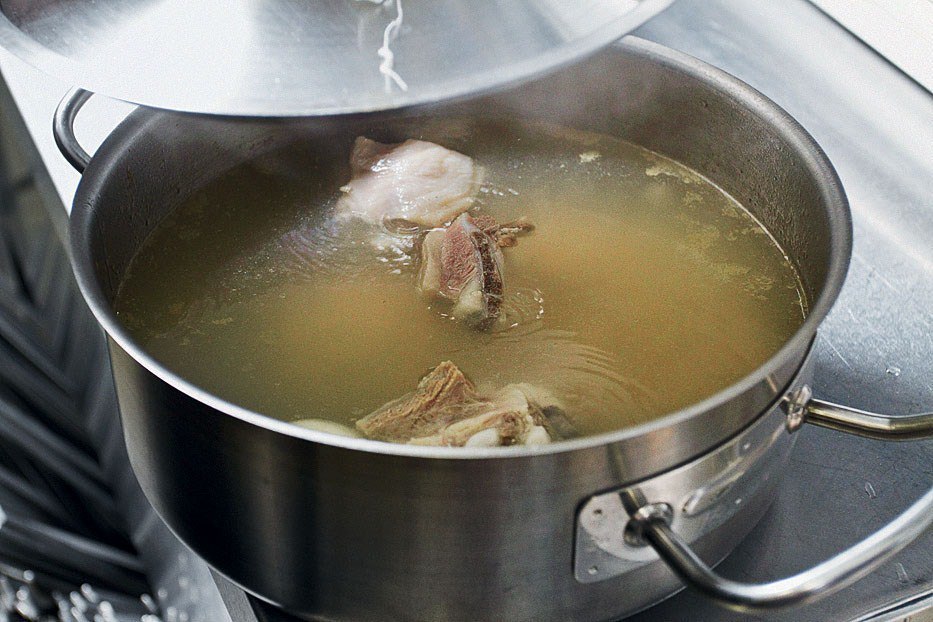 а) 90 градусов достаточно, чтобы уничтожить распространенные в воде бактерии;                                                        б) 70 градусов достаточно, чтобы уничтожить распространенные в воде бактерии.7. Самые распространённые транспортные средства по уровню громкости при движении: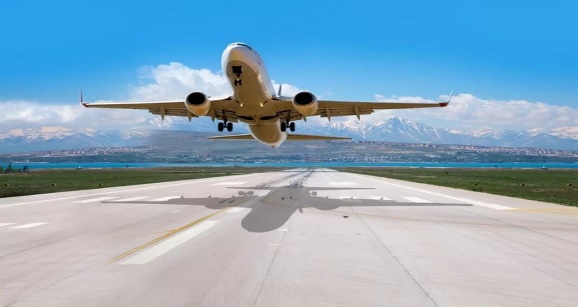 а) самолёт при взлёте; поезд; поезд метро;                                           б) трамвай; автобус; легковой автомобиль.8. Самые громкие бытовые приборы – кухонные комбайны, блендеры – шумят 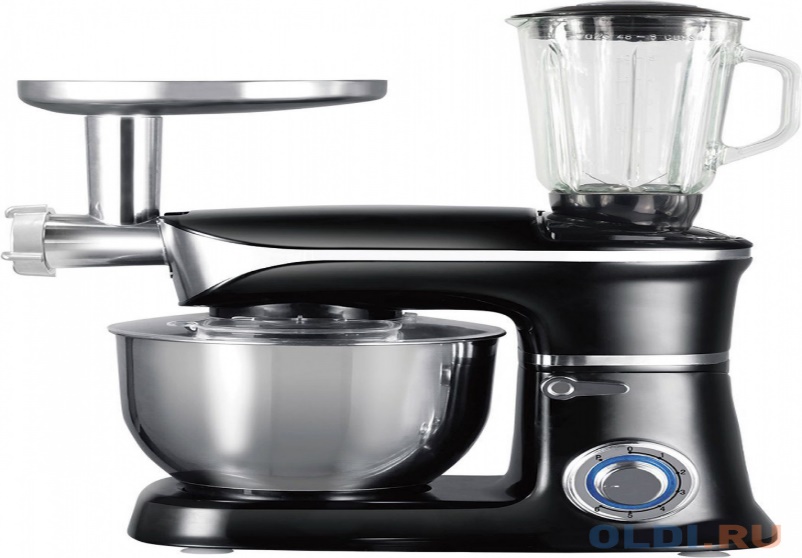 а) на уровне 120дБ;                                                                                        б) на уровне 90дБ.9. По общепринятым санитарным нормам, допустимым уровнем шума считается звук, который при длительном воздействии на слуховой аппарат не превышает 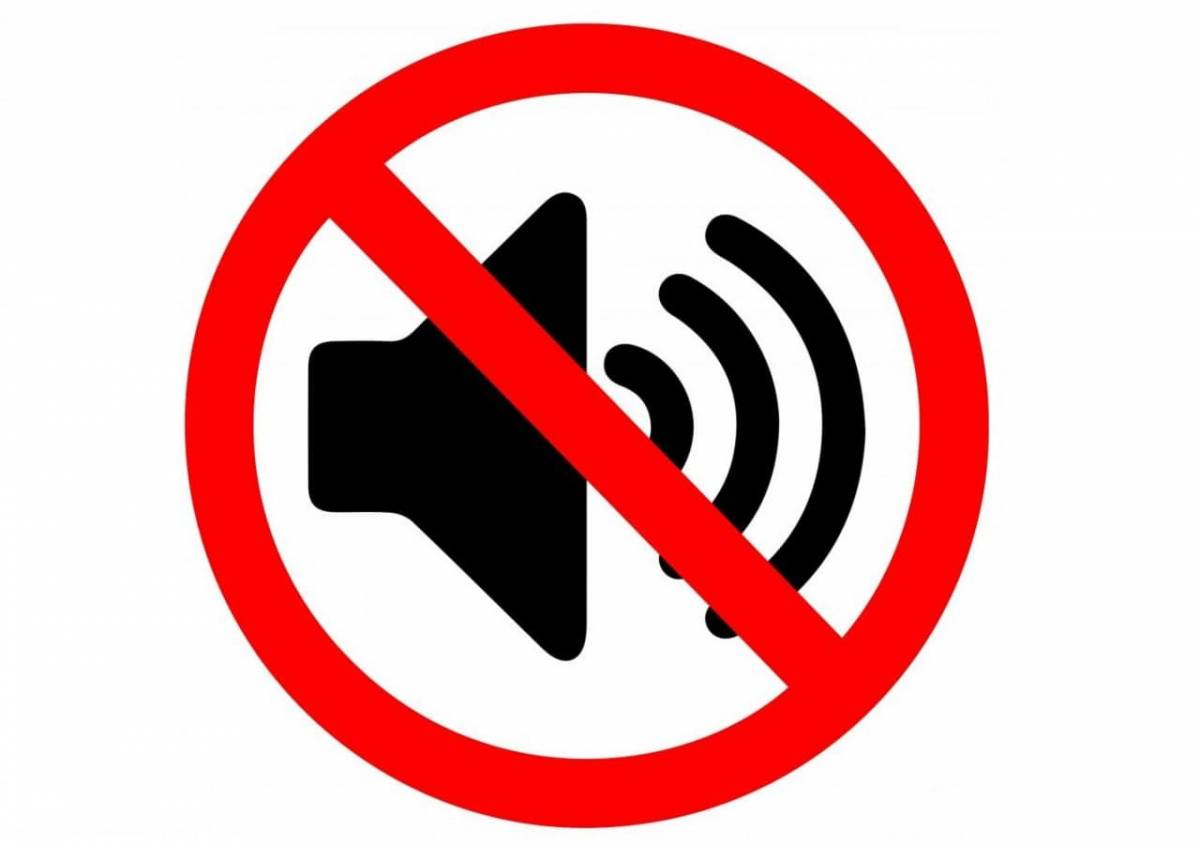 а) 75 децибел с 07.00 час до 23.00 час и 65 дБ с 23:00 час до 07:00 час;                                                                                           б) 55 децибел с 07.00 час до 23.00 час и 45 дБ с 23:00 час до 07:00 час.10. Внутреннее расположение источника электромагнитного излучения: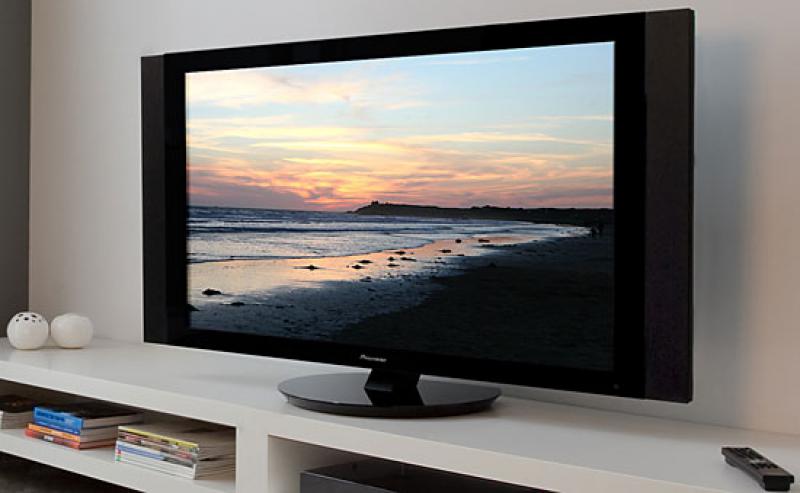 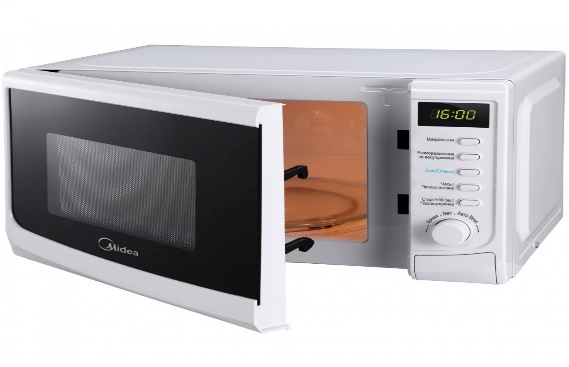 а) СВЧ-печь, офисная и домашняя техника;                               б) ЛЭП, трансформаторные подстанции, железнодорожный транспорт, метро.11. Если из соображений безопасности вы предпочитаете кипяченую воду,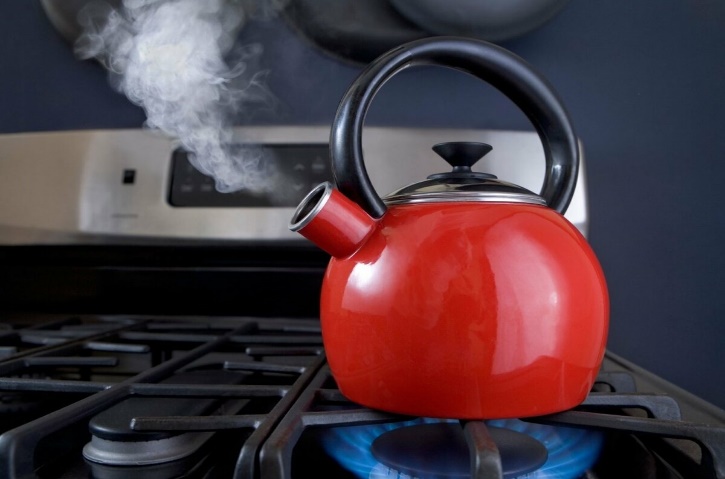 а) дайте отстояться сырой воде 2 часа, затем кипятите и выключайте чайник в самом начале закипания;                                 б) кипятите воду в чайнике не менее 3-5 минут12.Бензпирен присутствует 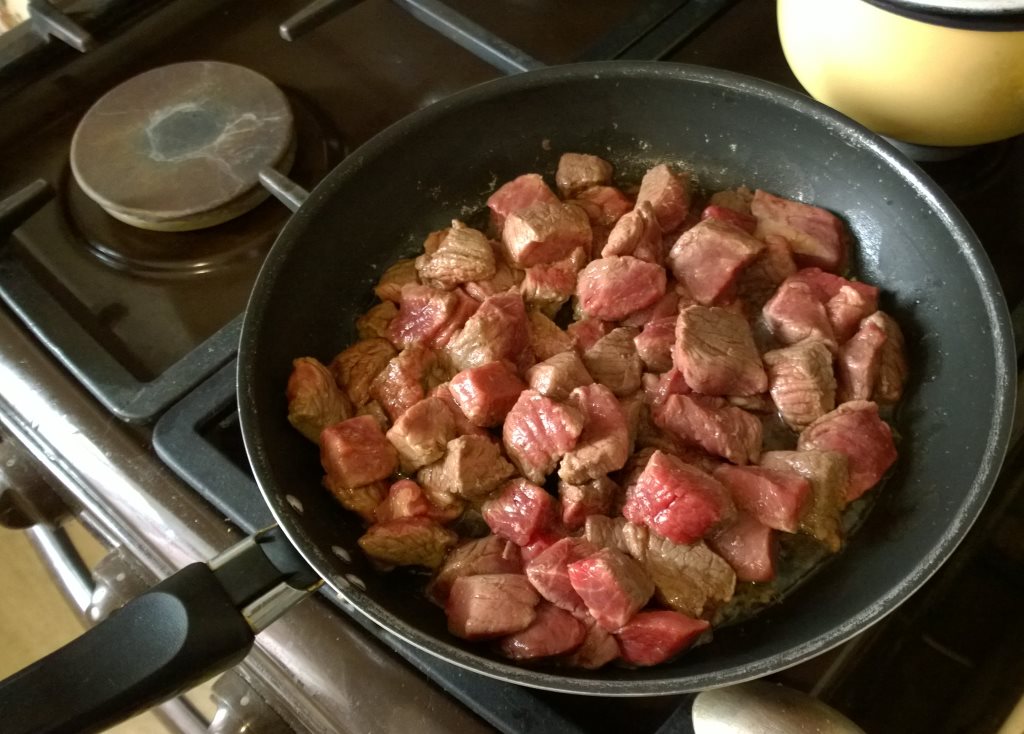 а) в жареном картофеле;                                                                           б) в копчёных продуктах и в корочках обжаренного мяса;                               в) в жареной рыбе.13. Переутомление при работе с компьютером возникает уже 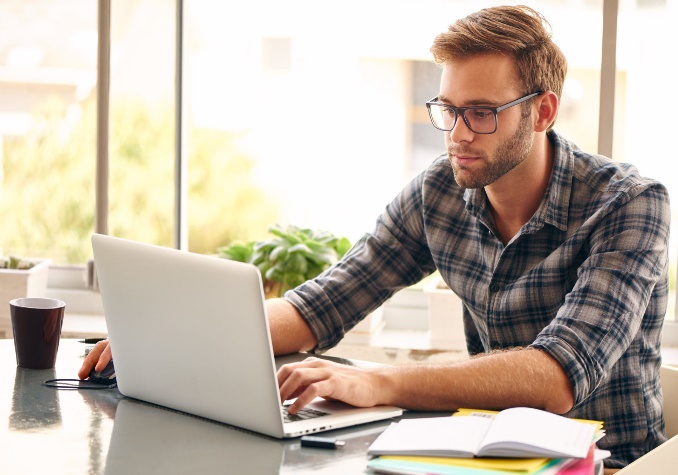 а) через 6 часов;                                                                                              б) через 4 часа.14.К источникам естественного происхождения электромагнитного загрязнения относят: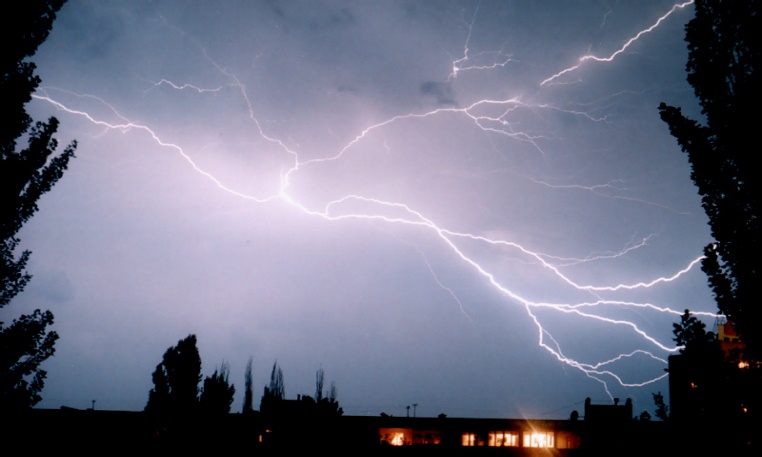 а) электричество, присутствующее в атмосфере;                             б) ЛЭП, трансформаторные подстанции, железнодорожный транспорт.15.В течение года в среднестатистическом городском помещении создается 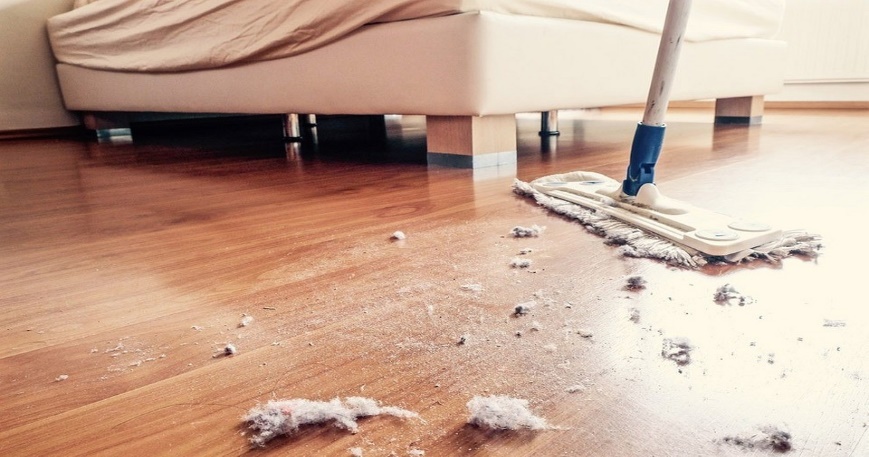 а) до 20 кг пыли;                                                                                 б) до 30 кг пыли.16. Одежду из шёлка можно замачивать не более, 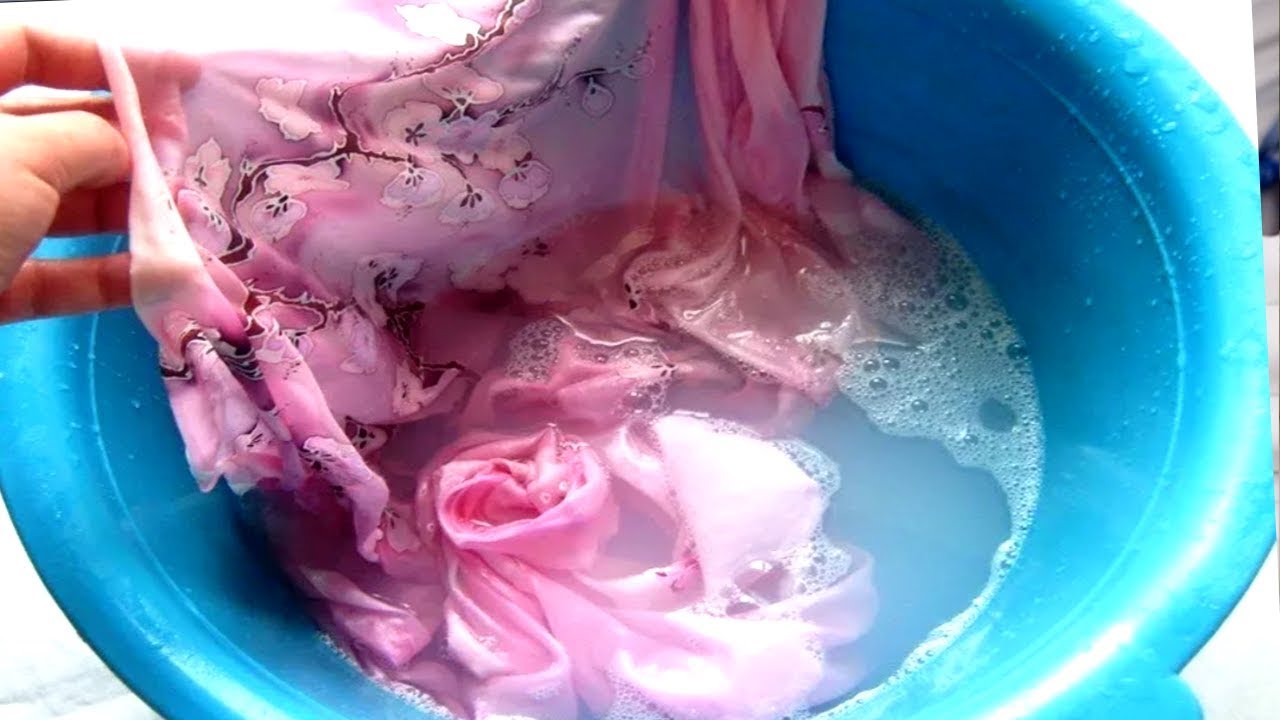 а) чем на 20 минут;                                                                                    б) чем на 10 минут.17. Вещи из трикотажа нужно стирать в воде 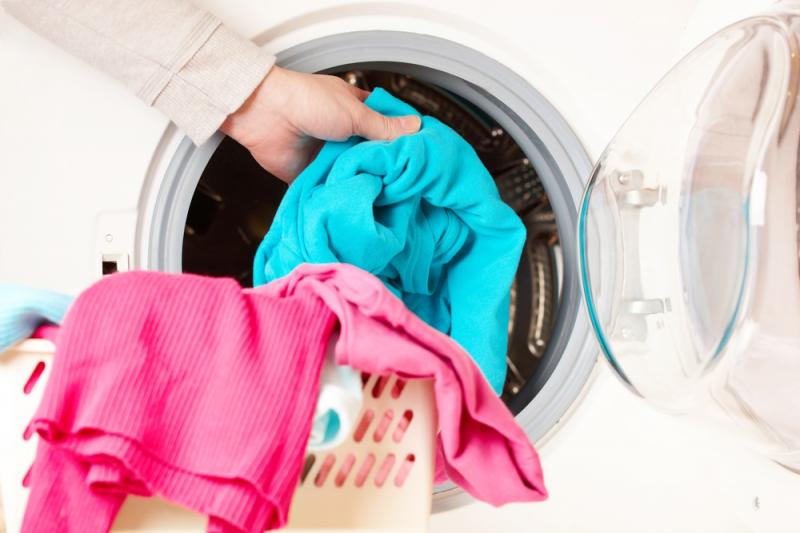 а) при температуре 30 градусов с жидкими моющими средствами, не содержащими отбеливателя;                                      б) при температуре 50 градусов с жидкими моющими средствами, содержащими отбеливатель.18. Значок по уходу за одеждой разрешает 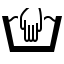 а) стирать исключительно в ручном режиме или руками;             б) стирать с использованием отбеливателя.19. Значок по уходу за одеждой обозначает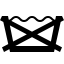 а) стирка с отбеливателем запрещена;                                                     б) любая стирка запрещена, потому что вредна изделию. В этом случае вещи рекомендуется сдавать в химчистку, держать подальше от влажных помещений.20.Значок по уходу за одеждой обозначает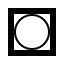 а) отжимать, сушить можно и нужно в машине. Ткани не боятся механического воздействия. Особых указаний по поводу бережного обращения нет;                                                                                                                б) барабанная сушка запрещается. Изделие нужно высушивать в вертикальном положении.21.Значок по уходу за одеждой обозначает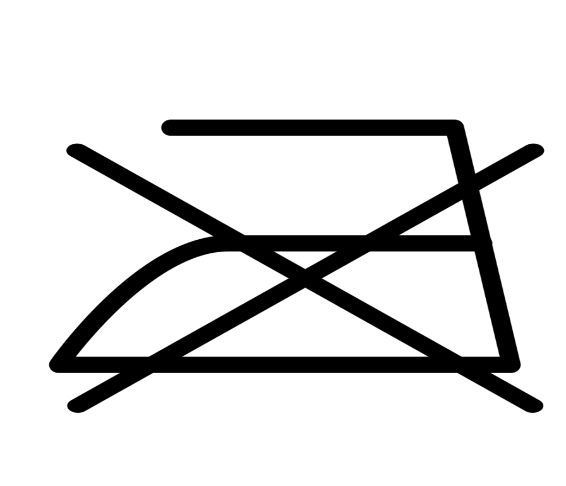 а) разрешается глажка. Максимально допустимая температура подошвы утюга – 150 градусов. Желательно использование влажной тканевой подкладки;                                                                 б) гладить изделие запрещено.